North Ayrshire Citizens Advice Service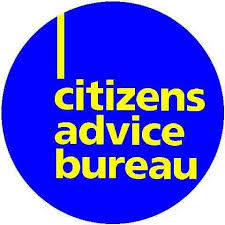 Job DescriptionThis job description describes the practical purpose and main elements of the job.  It is a guide to the nature and main duties of the job as they exist currently, but is not intended as a wholly comprehensive or permanent schedule.1. JOB DETAILSJob Title:       Money Adviser (Full-time – 35 hours)Reports to:    Money Advice Team                         Reporting to job-holder:  N/ALocation:      Saltcoats                   Salary:      £23,000 p.a            2. OVERALL PURPOSE OF THE JOB –Responsible for the quality and standard of money advice provision.3. PRINCIPAL ACCOUNTABILITIES – This describes the key areas of the job.Main dutiesTaking responsibility for day to day management of money advice work and undertaking detailed casework on multiple debt problems. Administering a full range of options for the clients; from debt write off to bankruptcy. To authorise the production of standard letters and/or original correspondence necessary to progress client cases. To ensure that research work, telephone calls and/or correspondence relating to casework is undertaken in a timely manner and according to NACAS proceduresTo ensure that ongoing cases are progressed, recorded and filed appropriately.Maintaining expertise in relevant legislation e.g. welfare rights, debt and bankruptcyMaintaining detailed statistics of individual debt casesWorking co-operatively with Money Advisers in other CABx and other agencies within the local authority area.To assist the Money Advice Team in meeting the training needs of volunteers.To ensure that Social Policy Feedback is provided to the CAS as required.To ensure that ongoing cases are progressed, recorded and filed appropriately.To undertake Quality Assurance of colleagues advice giving.Provide monthly project statistical reports as directed.To attend meetings as directed by the Manager.Other similar and appropriate duties as required.Person Specification4.  QUALIFICATIONS – ESSENTIAL/DESIRABLE 5.   EXPERIENCE  -  ESSENTIAL/DESIRABLE6.   PERSONAL CHARACTERISTICS  -  ESSENTIAL/DESIRABLE 7. PERSONAL COMPETENCIES – as per agreed NACAS Competencies8. ADDITIONAL COMMENT – Information which is significant but not covered elsewhere in this description.This role may involve travelling to and attendance at meetings throughout the region.  The job holder will therefore be required to be flexible in approach and to travel as required.Note:Every job description in the Organisation will be subject to a review either:on an annual basis at the time of the annual appraisal meeting, oras a result of a change in strategic direction, oras a result of a team / operational requirements, oras a result of agreed performance appraisal needs and objectives, orwithin six months of appointment